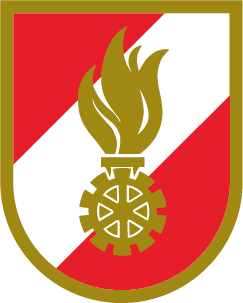 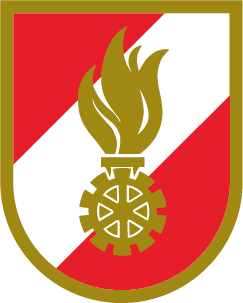 Hinweis: Das Greifzugseil ist nach dem Prüfkarteiblatt „Stahlseile“ zu prüfen!Feuerwehr: PrüfkarteiblattPrüfkarteiblattPrüfkarteiblattGreifzugGreifzugGreifzugGreifzugGreifzugGreifzugGreifzugGreifzugGreifzugBlatt Nr.: Blatt Nr.: Hersteller:Hersteller:Lagerungsort: Lagerungsort: Lfd. Nr.: Lieferant:Lieferant:Herstellungsjahr: Herstellungsjahr: Inv. Nr.: Prüfverfahren: jährliche SichtprüfungPrüfverfahren: jährliche SichtprüfungPrüfverfahren: jährliche SichtprüfungPrüfverfahren: jährliche SichtprüfungPrüfverfahren: jährliche SichtprüfungPrüfverfahren: jährliche SichtprüfungPrüfverfahren: jährliche SichtprüfungPrüfverfahren: jährliche SichtprüfungPrüfverfahren: jährliche SichtprüfungPrüfungPrüfungPrüfungPrüfungPrüfungPrüfungPrüfungPrüfungPrüfungPrüfungPrüfungPrüfdatum:Prüfdatum:Prüfdatum:Prüfdatum:SichtprüfungSichtprüfungSichtprüfungSichtprüfungSichtprüfungSichtprüfungSichtprüfungSichtprüfungSichtprüfungSichtprüfungSichtprüfungSichtprüfungSichtprüfungSichtprüfungSichtprüfungGesamtzustand in OrdnungGesamtzustand in OrdnungGesamtzustand in OrdnungHebel leichtgängigHebel leichtgängigHebel leichtgängigKlemmbacken halten festKlemmbacken halten festKlemmbacken halten festZwei Reservescherstifte vorhandenZwei Reservescherstifte vorhandenZwei Reservescherstifte vorhandenTeleskophebel in OrdnungTeleskophebel in OrdnungTeleskophebel in OrdnungTypenschild lesbarTypenschild lesbarTypenschild lesbarZubehör: Freilandverankerung und Nägel nicht vorbogen, Nägel kein BartZubehör: Freilandverankerung und Nägel nicht vorbogen, Nägel kein BartZubehör: Freilandverankerung und Nägel nicht vorbogen, Nägel kein BartBefund:Befund:Befund:Befund:Name Geräteprüfer:Name Geräteprüfer:Name Geräteprüfer:Name Geräteprüfer:Unterschrift Geräteprüfer:Unterschrift Geräteprüfer:Unterschrift Geräteprüfer:Unterschrift Geräteprüfer:Unterschrift Feuerwehrkommandant:Unterschrift Feuerwehrkommandant:Unterschrift Feuerwehrkommandant:Unterschrift Feuerwehrkommandant: